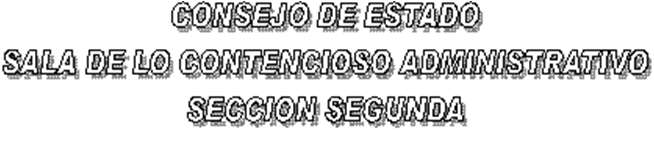 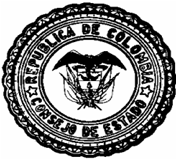 EN SESIÓN CONVOCADA PARA EL DÍA VEINTINUEVE (29) DE MAYO DE DOS  MIL  DOCE (2012) A LAS TRES DE LA TARDE (03:00 P. M.), LA SUBSECCIÓN “A” DE LA SECCIÓN SEGUNDA DEL CONSEJO DE ESTADO, SOMETERÁ A DISCUSIÓN LOS SIGUIENTES PROYECTOS CONSTITUCIONALES:SUBSECCIÓN “A”DR. GUSTAVO EDUARDO GÓMEZ ARANGURENFALLOSAC- 11 - 00587		ACCIÓN DE TUTELA  		 SIOMARA FRANCO PÉREZ	  (INCI. DESACATO)	   DR. LUIS RAFAEL VERGARA QUINTEROFALLOSAC- 12 - 00610		ACCIÓN DE TUTELA  		 MARIETH VANEGAS CASTILLO	  (F. DE V. MAY.-29-12)AC- 12 - 00647		ACCIÓN DE TUTELA  		 CRISTÓBAL RÍOS DÍAZ	  (F. DE V. MAY.-29-12)EL PRESENTE AVISO SE FIJA HOY, VEINTINUEVE (29)  DE MAYO DE DOS  MIL  DOCE (2012),	                               EL PRESIDENTE,			GERARDO ARENAS MONSALVE	EL SECRETARIO,			WILLIAM MORENO MORENO